Природоведческая игра «Сохраним планету!-Будем беречь нашу землю! Повсюду, на каждом шагу, все вместе и каждый в отдельности. Другой планеты у нас не будет! Все начинается с малого и в наших силах следить за тем, чтобы в нашей школе, на нашей улице и в нашем селе был порядок. Завтрашний день будет таким, каким мы создадим его сегодня.организационный момент.Есть на земле огромный дом 
Под крышей голубой.
Живут в нём солнце,
дождь и гром,
Лес и морской прибой.
Живут в нём птицы и цветы,
Весенний звон ручья,
Живёшь в том светлом доме ТЫ
И все твои друзья.
Куда б дороги не вели
Всегда ты будешь в нём.
ПРИРОДОЮ родной земли
Зовётся этот дом. 
(Л.Дайнеко)Дорогие ребята, сегодня мы с вами побываем в удивительном мире природы: на речке, в поле, в лесу и на полянке. Побываем в гостях у животных, заглянем в царство грибов. Вас ждут интересные вопросы и весёлые игры.От каждого класса представлена команда из 8 человек. Давайте их поприветствуем!!!I. Первая станция. «Царство растений».Ведущий. Нашу Землю называют Зелёной Планетой. Кто подарил ей зелёный наряд?Деревья и травы, цветы и кустарники. Они всюду вокруг нас. На крайнем севере и в жаркой пустыне. Высоко в горах, в лесу, на лугу и у самой воды. Тысячи видов, сотни тысяч названий.Итак в путь. Первая станция нашего путешествия «Царство РАСТЕНИЙ».Когда ты идешь по тропинке лесной, 
Вопросы тебя обгоняют гурьбой. 
Одно «почему?» меж деревьями мчится, 
Летит по пятам за неведомой птицей. 
Другое – пчелою забралось в цветок, 
А третье – лягушкою скок в ручеек. 
«Что?» мышкой шныряет 
под листьями в норах, 
«Кто?» ищет в кустах притаившийся шорох 
Сидит «отчего?» на зеленом листке. 
«Куда?» полетело верхом на жуке. 
«Зачем?» вслед за ящеркой влезло на пень. 
Вопрос за вопросом, и так – 
целый день!
Мы с вами, друзья, по тропинке идем 
Ответы искать под зеленым шатром.1-й конкурс. Викторина «Узнай растение».На какие группы можно разделить все растения? (Хвойные и цветковые).Из него плетут весенние венки, а когда он отцветает – разлетается на все стороны света. (Одуванчик).Какие деревья называют вечнозелеными? (Ель, сосну). Почему?Какие деревья с белой корой? (Береза, осина).Какая ягода бывает красной, белой, жёлтой, черной? (Смородина).На этом цветке любят гадать влюблённые девушки. (Ромашка).Какой газ необходим для дыхания растений? (Кислород).Это самый первый цветок, появляющийся из под снега. (Подснежник).Какой цветок называют – царицей цветов? (Роза).Какое дерево, как и береза, дает сладкий сок? (Клен).У каких деревьев листья осенью красные? (Клен, рябина).Листья какого дерева и без ветра трепещут? (Осина).2-й конкурс. Кто больше составит слов – существительных из слова ПРИРОДА. (У каждой команды лист и карандаш. Род, пир, ода, дар, ар, пора, ад, ирод, и др.).3-й конкурс. Какие листья и плоды и на каком дереве они растут?Лист берёзы – берёзовый. 
Лист липы – … 
Лист клёна – … 
Шишка ели – … 
Плод дуба – … 
Лист дуба – ….
Лист осины – …
Лист ивы – …
Шишка сосны – …
Плод яблони – …4-й конкурс. Игра «Четвёртый лишний».Вычеркни лишние. Объясни – ПОЧЕМУ?Клён, рябина, ель, тюльпан. Так как …Берёза, дуб, шиповник, тополь. Так как …Яблоня, смородина, малина, рябина. Так как …Осина, липа, дуб, ель. Так как …Сосна, тополь, рябина, ива. Так как …Липа, осина, клён, яблоня. Так как …Груша, слива, тополь, вишня. Так как …Клубника, роза, ландыш, фиалка. Так как …ЗагадкиРусская красавица, 
Всем нам очень нравится. 
Бела она, стройна, 
Одежда зелена. (Береза).Прямо в небо рвутся, ввысь;
Ты внимательно всмотрись:
Не березы, не осинки,
Нет листочков, есть хвоинки. (Ели).Вот бочонок с шапочкой,
С дерева упал. 
Год прошел – и деревцем 
Маленьким он стал. (Желудь).Ветви над рекой склонила,
В реку смотрится уныло. (Ива).Осень тихая настанет,
Дивным дерево то станет: 
Листья – звезды яркие, 
Золотые, жаркие. (Клен).Летом знойным зацветет –
Сразу пчел к себе зовет. 
Круглые листочки, 
Светлые цветочки. 
Вкусен, сладок их нектар... 
Кто-то дерево узнал? (Липа).Что за дерево такое 
Угощает снегирей? 
Снег стоит, трещат морозы, 
Ну а ягоды вкусней. (Рябина).II. Вторая станция. «Царство Животных».Лес – это большой дом, где по соседству живут самые разные растения и животные. Они не только живут вместе, но и нужны друг другу. Послушайте стихотворение Б. ЗаходераПро всех на свете.Все-все, все на свете,
На свете нужны,
На свете нужны,
И мошки не меньше нужны, чем слоны.Нельзя обойтись 
Без чудищ нелепых 
И даже без хищников, 
Злых и свирепых.Нужны все на свете! 
Нужны все подряд – 
Кто делает мед, 
И кто делает яд!Плохие дела 
У кошки без мышки, 
У мышки без кошки 
Не лучше делишки!И если мы с кем-то 
Не очень дружны, 
Мы все-таки очень 
Друг другу нужны.А если нам кто-нибудь 
Лишним покажется, 
То это, конечно, 
Ошибкой окажется!Все-все,
Все на свете нужны, 
И это все дети 
Запомнить должны!Ведущий: На нашей планете много животных, но некоторые из них занесены в красную книгу, т.к. они могут исчезнуть совсем. Поэтому главная задача человека сохранить и приумножить животный мир.1-й конкурс. Викторина «Лесные загадки».Что человек делает для сохранения животного мира?Как называются животные, тело которых покрыто перьями? (Птицы).Как называются животные, тело которых покрыто чешуёй? (Рыбы).Как называются животные, тело которых покрыто шерстью? (Звери).Птенцы, какой птицы не знают своей матери? (Кукушки).Кто путешествует по воздуху на нитке? (Паук).У кого на сучке кладовая? (У белки).Какая нить в природе самая тонкая? (Паутина).Почему весной запрещена охота? (Весной пушные звери линяют, из-за чего мех обесценивается. Кроме того, у зверей весной детеныши).Какую птицу называют «белобока»? (Сорока).Есть на речках лесорубы 
В серебристо-бурых шубах 
Из деревьев, веток, глины 
Строят прочные плотины. (Бобры).Скачет зверюшка: 
Не рот, а ловушка. 
Попадут в ловушку 
И комар, и мушка. (Лягушка).Над рекою он в полёте, 
Этот чудо-самолётик. 
Над водой парит он гладкой, 
На цветке его посадка. (Стрекоза).На спине я дом ношу, 
Но гостей не приглашу: 
В костяном моём дому 
Место только одному. (Черепаха).Лежит верёвка,
Шипит плутовка,
Брать её опасно – 
Укусит. Ясно? (Змея).Волны к берегу несут
Парашют – не парашют
Не плывёт он, не ныряет,
Только тронешь – обжигает. (Медуза).2-й конкурс. «Забавные зверюшки».Если понаблюдать за животными, то можно увидеть много интересного и забавного. А сейчас я предлагаю командам изобразить зверей, так чтобы все догадались – КТО ЭТО?Цапля и лягушата в озере.Лев и собачка.Ворона и лисица.Машенька и три медведя.III. Третья станция. «Царство Грибов».Ведущий. Отгадайте загадку и узнаете, какая нас ждёт станция.По дорожке, по тропинке
В лес за ними мы идём.
Если место попадётся,
То лукошко наберём. (Грибы).Среди даров природы, которыми богата наша страна, значительное место занимают грибы – ценный продукт питания. Собирая грибы, мы много времени проводим на свежем воздухе, вдыхаем аромат леса, любуемся красотой природы. Это очень полезное и увлекательное занятие.ЗагадкиВот в траве приметные
Шляпки разноцветные.
Вспомни ты их имя,
Но не ешь сырыми! (Сыроежки).Очень дружные ребята
У пенька живут... (Опята).Где хвоинок многовато,
Поджидают нас... (Маслята).Под осиной гриб тот, дети,
В ярком красненьком берете. (Подосиновик).У берёзок, посмотри:
Здесь один, тут целых три! (Подберёзовик).Царь грибов живёт в дубраве.
Для жаркого нужен маме. (Боровик, белый). 3-й конкурс. «Собери пословицу».Участники команд получают конвертики с разрезанным на слова текстом пословицы. По сигналу ведущего они должны открыть конверт и склеить пословицу.(«Грибок к грибку – наберёшь и лукошко»).IV. Четвёртая станция. «Экологическая».– Ребята, что такое «экология»?Наша планета – наш дом, и каждый из нас в ответе за её будущее. Но не все люди помнят об этом. Нарисовать знак, который можете встретить в лесу.  (По два художника от команды.)Конкурс «Правила друзей природы».– Вспомните правила друзей природы ? (Называют правила по очереди).Молодцы, ребята. Я надеюсь, когда вы будете отдыхать на природе, вы будете помнить о том, как нужно вести себя, чтобы не навредить природе.День ЗЕМЛИ. (М. Дубин)Как яблоко на блюдце, 
У нас Земля одна. 
Не торопитесь, люди, 
Все исчерпать до дна.Не мудрено добраться 
До скрытых тайников, 
Разграбить все богатства 
У будущих веков.Мы общей жизни зерна,
Одной судьбы родня, 
Нам пировать позорно 
В счет будущего дня.Поймите это, люди, 
Как собственный приказ. 
Не то Земли не будет 
И каждого из нас.– Вот и подошло к завершению наше путешествие в удивительный мир ПРИРОДЫ.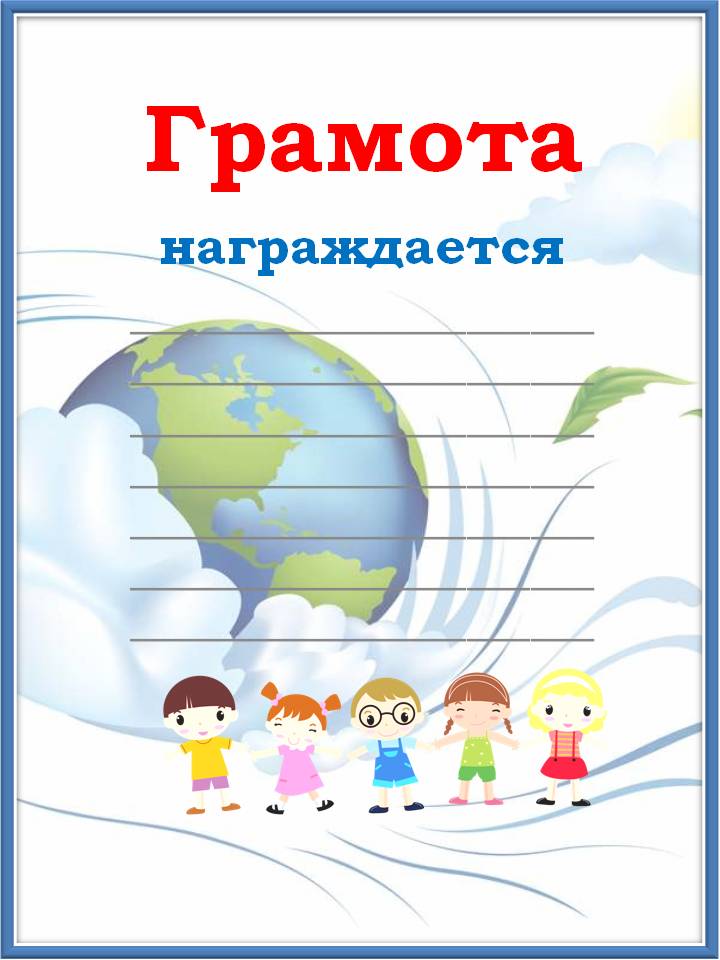 Грибок кгрибку – наберёшь и лукошко